Dear Colleagues,I wish to inform you that the ECC will have to appoint a new Chairman for its Working Group ‘Frequency Management’ (WG FM) during its forthcoming meeting.According to the ECC Rules of Procedure (the relevant Articles 8 and 9 are attached as Annex 1), I invite CEPT Members to consider submitting candidates for the post of Chairman WG FM.For your information, the Terms of Reference of the WG FM are attached as Annex 2.The next ECC Plenary meeting, during which the appointment will be made, will be held 11th – 14th March 2014 in Cluj-Napoca, Romania. I therefore request that you inform me of any candidates for the post mentioned above, including a brief Curriculum Vitae (CV), by Monday 10th February 2014 at the latest, so that the administrations have time to consider the merits of the candidates. Nominations received will be posted on the ECO website in the folder for the 36th ECC meeting to be held in Cluj-Napoca.Yours sincerely,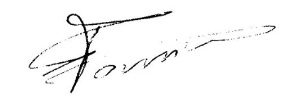 Eric FournierChairman CEPT Electronic Communications CommitteeAnnex 1: Relevant part of the ECC Rules of ProcedureAnnex 2: ToR of WG NaN.Annex Relevant Sections of the ECC Rules of ProcedureARTICLE 8 - PRINCIPLES FOR APPOINTING CHAIRMEN AND VICE CHAIRMEN8.1	Only Members' representatives are entitled to be Chairmen or Vice Chairmen. Representatives of the Office may serve as Chairmen of Task Groups and Project Teams.8.2	The primary considerations for choosing Chairmen and Vice Chairmen are the experience and qualifications of the persons concerned.8.3	As far as possible there should be an equitable geographical distribution of appointments.8.4	The Chairman and Vice Chairmen of any group shall not represent the same Member.8.5	Appointments shall normally be for a maximum of three years with the possibility of reappointment for one further consecutive term only. For Working Groups preparing for ITU Conferences the term of the Chairman shall normally be limited to one Conference cycle.The number of Vice Chairmen for any ECC entity shall be limited to two. A Vice Chairman shall assume the responsibilities and role of the Chairman, when the Chairman is unavailable.ARTICLE 9 - PROCEDURE FOR APPOintING CHAIRMAN AND VICE CHAIRMEN OF the PLENARY AND CHAIRMEN OF WORKING GROUPS9.1	A list of Chairmen and Vice Chairmen of the Plenary and Working Groups should be maintained on the CEPT website.9.2	An announcement shall be made at the Plenary meeting prior to the Plenary meeting which will need to make an appointment, of the vacancy and the need to make the appointment at the subsequent meeting.9.3	Following this meeting the ECC Chairman shall invite all CEPT Members (ECC List A) to consider submitting a candidate for the vacant post.  The information shall also be sent to the individuals on the Plenary distribution list (ECC List B).9.4	Candidates must be proposed by the Member at least one month prior to the Plenary meeting which shall make the appointment. The Member must make a commitment that the necessary resources (including secretarial services) to support the chairmanship shall be provided, should their candidate be successful. Brief curriculum vitae for the candidates should be included, indicating relevant qualification and experience. This information shall be forwarded to the ECC Chairman who shall immediately publish it in the meeting documents area of the CEPT website. This information shall be accessible to CEPT Members only.9.5	The names, including CV, shall be circulated to all CEPT Members (ECC List A). The information shall also be sent to the individuals on the Plenary distribution list (ECC List BI).9.6	Members unable to attend the Plenary meeting making the appointment, are invited to advise the ECC Chairman, in writing, of their preference, and give their proxy vote in accordance with Article 15.3. 9.7	Candidates may be requested to make a presentation of their candidature during the first day of the Plenary meeting where the appointment has to be made.9.8.1	During the Plenary meeting, where the appointment is to be made, the ECC Chairman, if there is more than one candidate, shall seek a decision by means of a secret ballot, in accordance with Articles 14.3 to 14.6 and Article 15. If there are only two candidates and they receive the same number of votes, there shall be a second round of voting, after sufficient time for consultation between the two rounds. If in this case too, the two candidates receive the same number of votes and If no candidate volunteers to withdraw, the elected candidate is randomly selected by means of a lottery draw.9.8.2	If there are more than two candidates and no candidate is elected in the first round, there shall be multiple rounds. In every subsequent round except from the last round, if no candidate is elected, the candidate who receives the lowest number of votes shall not participate in the next round.9.8.3	If in any subsequent round referred to in Article 9.8.2 two or more candidates receive equal lowest number of votes, the candidate who is randomly selected by means of a lottery draw shall not participate in the next round. 9.8.4	If at the end of a round, one or more candidate(s) withdraw(s), the voting procedure continues with all other candidates, including the one(s) who received the lowest number of votes in the round. 9.8.5	If in the final round between two (2) candidates, both of them get the same number of votes, there shall be sufficient time available to allow for consultations. If no candidate volunteers to withdraw, the elected candidate is randomly selected by means of a lottery draw.9.8.6	There shall be sufficient time available between two consecutive rounds in order to allow for consultations.Annex 2The Working Group ‘Frequency Management’ (WG FM) shall: 1- Develop strategies for the implementation of long term plans for future use of the frequency spectrum; 2- Update and maintain the European Table of Frequency Allocations and Utilisation (ERC Report 25) as the strategic framework for frequency allocations and use in Europe; 3- Promote harmonised national frequency allocation tables and co-ordinate the use of frequency bands for the same purpose, for applications and for systems throughout CEPT countries; 4- Select and apply appropriate criteria for sharing and compatibility between radiocommunications services and systems; 5- On request from the CPG contribute to the preparation of CEPT positions for WRCs and other relevant fora; 6- Recommend methods of co-ordinating frequency assignments; 7- Co-ordinate monitoring and enforcement activities and promote possible common approaches in this area; 8- Provide guidance to the Office on the coordination of the activities in relation to radio amateur issues; 9- Provide a forum for frequency managers within CEPT to discuss issues of common concern, including civil/military co-operation; 10- Co-ordinate related activities and contributions for the work in the ITU-R sector; 11- Seek, where relevant, contributions and assistance from the Office and the relevant ECC subordinate bodies; 12- Consult with various bodies and organisations within CEPT countries or administrations outside the CEPT, with the principal aim to collect information and to broaden the support for the deliverables of the working group; 13- Prepare draft Decisions as directed by the Plenary and prepare and approve Recommendations and Reports as necessary; in developing new Decisions, Recommendations and Reports, WG FM shall take into account the exemption from individual licensing and free carriage and use of equipment, where appropriate. 14- Develop and maintain its work programme, approve the work programme of its subordinate bodies, and guide and co-ordinate the work of these bodies; 15- Report to the Plenary. ToCEPT Administrations and participants in the work of the ECC(ECC List A and Lists B1, and B2)CEPT Administrations and participants in the work of the ECC(ECC List A and Lists B1, and B2)DateEnclosures14 November 20132Our referenceYour referenceL13-ECC-028SubjectVacancy for the Chairman of its Working Group ‘Frequency Management’ within the ECC.Vacancy for the Chairman of its Working Group ‘Frequency Management’ within the ECC.